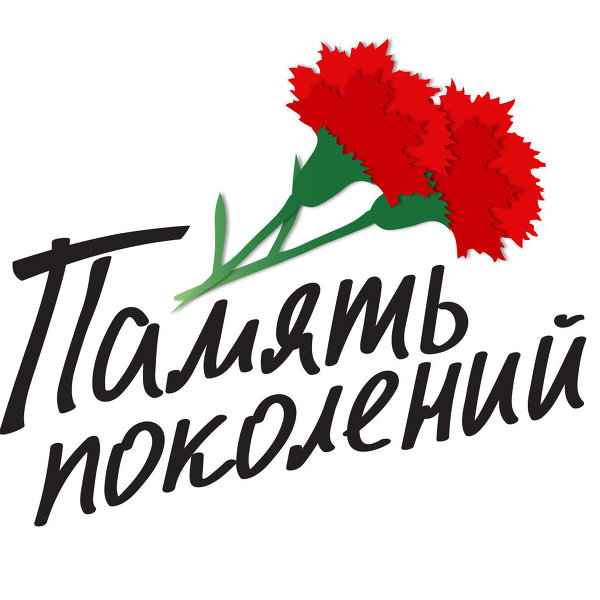 Уважаемые жители поселка Сергино!22 июня – День памяти и скорби.Этот день напоминает нам обо всех погибших в боях, замученных в фашистских лагерях, умерших в тылу от голода и лишений. Мы скорбим по всем, кто ценой своей жизни выполнил святой долг, защищая в те суровые годы наше Отечество.В этот день мы приглашаем Вас принять участие в митинге и возложении венков и цветов к памятнику воинов-защитников Отечества, который состоится 22 июня в 10:30 на площади прилегающей к МКУ «ДК «ОВАЦИЯ».